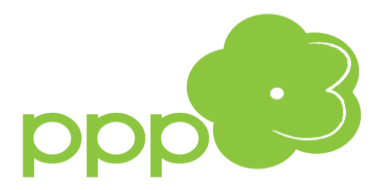 “Wspólna Przygoda”zajęcia rozwijające kompetencje emocjonalno-społeczne_______________________________________________________________________________Osoby prowadzące: 
mgr Ewelina Turska – psycholog
mgr Agnieszka Krystek-Lenczewska – pedagogOpis: 
Zajęcia przeznaczone są dla dzieci w wieku przedszkolnym (5-6 lat) z trudnościami 
w obszarze emocjonalnym i społecznym. Dzieci w wieku przedszkolnym dopiero nabywają umiejętności, które są potrzebne w życiu społecznym i nierzadko mają kłopoty 
z rozpoznawaniem stanów emocjonalnych i odpowiednim reagowaniem na różne sytuacje. Celem zajęć jest nauka komunikacji, współpracy, rozwiązywania konfliktów, rozpoznawania 
i radzenia sobie z trudnymi emocjami. Termin: o terminie zajęć poinformują telefonicznie specjaliści prowadzący zajęcia. Zgłoszenia: W sekretariacie Poradni należy złożyć wniosek (do pobrania także ze strony internetowej z zakładki „druki do pobrania”) i załączyć kserokopię opinii psychologicznej, jeśli została wydana. Zgłoszenia prosimy składać do 15 września 2023 roku. Serdecznie zapraszamy!